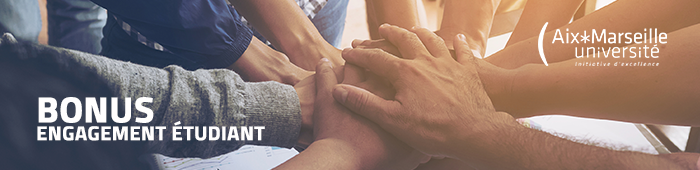 Pour le Développement Durable, l’Egalité Femmes-Hommesou la Lutte contre les Discriminations (DDEFHLD)ObjectifsDans le cadre de la catégorie de Bonus « Engagement étudiant », l’activité « Engagement pour le développement durable, l’égalité femmes-hommes ou la lutte contre les discriminations » est une bonification pédagogique proposée à chaque semestre des formations de licence et de première année de master.Organisation par semestreCette bonification valorise la participation des étudiant·e·s d’AMU à des activités d’accompagnement, de tutorat, de parrainage, d’ateliers scolaires, ou à un projet individuel ou en groupe portés en relation avec des associations ou organismes reconnus par AMU dans les domaines du Développement Durable (DD), ou de l’Egalité Femmes-Hommes et de la Lutte contre les Discriminations (EFHLD).   Cours 1 Présentations :des enjeux DD/EFHLD et des encadrant·e·s de l’organisation, du    suivi et rendu du projet DD/EFHLDdes projets en cours   Cours 2 et 3 Approfondissement des connaissances dans le domaine choisi :     DD ou EFHLDValidation définitive du projet    Travail personnel en lien avec les Vice-Présidentes et les encadrant·e·s, une des 3 possibilités :préparation du projetmise en œuvre du projet recherche bibliographiqueCritères de validation des projetsPertinence et lien avec les domaines du DD et de l’EFHLDFaisabilité dans le temps Impact du projet sur les publics visésCompétences personnelles ou en groupe développées sur le sujetSemestre 1 année 2020/2021, premiers coursSur la thématique DD : 
21/09/2020 12h-14h Aix-Faculté de droits, Amphi Favoreu, Bâtiment Cassin
23/09/2020 16h30-18h Marseille St Charles, Amphi Peres, Bâtiment 5
24/09/2020 12h-14h Marseille Luminy, Salle E 02.07, Bâtiment TPR1
Sur la thématique EFHLD : 
19/09/2020 10h-12h Marseille Saint Charles, Amphi Sciences Naturelles, Bâtiment 8
Les 2 autres cours EFHLD auront lieu en ligne les 2 semaines suivantes, le samedi.ContactsVous avez des questions ? N’hésitez pas à nous contacter.DÉVELOPPEMENT DURABLEMariane DOMEIZELvp-dvpt-durable@univ-amu.frÉGALITÉ FEMMES-HOMMES ET LUTTE CONTRE LES DISCRIMINATIONSIsabelle REGNER	           Daniéla LEVY               Gabrielle REGULAvp-egalite-fh@univ-amu.fr	   daniela_levy@hotmail.fr       gabrielle.regula@univ-amu.frhttps://ametice.univ-amu.fr/course/view.php?id=58893   clé d’auto-inscription : regula2020